Agorà Giovani 14/10/2022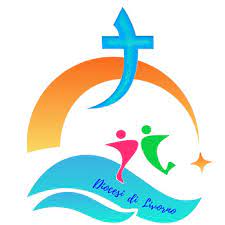 La fretta dell’Amore – gli incontri in MatteoIl giovane riccoDa quest’anno a rotazione ogni parrocchia presente nelle Agorà presterà servizio in essa aiutando la Pastorale Giovanile diocesana a Santa Teresa di Calcutta o il gruppo giovani parrocchiale nella parrocchia che ospita l’AgoràAmbientazione:Proiezione del video-trailer della GMG Lisbona 2023;Dopo viene portata la croce della GMG portata a spalla dagli animatori della parrocchia che serve all’Agorà corrente;Mentre viene portata la croce viene intonato l’inno della GMG Lisbona 2023 o un altro inno delle GMG precedenti;Posizionata la croce i giovanissimi della parrocchia che serve all’Agorà pone sotto la croce un segno scelto e concordato con la PG diocesana/gruppo giovani parrocchiale che rappresenti la parrocchia e il tema della serata;Successivamente due persone si presentano all’altare con delle schede in A3 con le immagini dei personaggi biblici da trattare quest’anno e presentano il personaggio giocando a “Indovina Chi”;Il gioco viene proiettato su schermo attraverso una telecamera per far vedere chiaramente a tutti cosa sta succedendo;Intronizzazione della Parola con l’Evangeliario dal fondo di chiesa e portarlo in processione fino all’altare e quindi all’ambone.Dietro l’Evangeliario segue il quadro/immagine della Madonna del Silenzio (Donna dell’Ascolto) che viene posizionata sul presbiterio;A lato dell’ambone (o nel centro del presbiterio) viene posizionata la scritta “Eccomi”, in polistirolo, utilizzata il 9 di settembre a Santa Teresa di Calcutta nell’incontro con i cresimandi;La scritta “Eccomi” verrà fatta trovare ad ogni Agorà con una delle lettere colorata (in ordine e non colorata durante l’Agorà ma già pronta per l’Agorà); Si proclama poi il Vangelo:Vangelo secondo Matteo (Matteo 19:16-22)16Ed ecco, un tale si avvicinò e gli disse: «Maestro, che cosa devo fare di buono per avere la vita eterna?». 17Gli rispose: «Perché mi interroghi su ciò che è buono? Buono è uno solo. Se vuoi entrare nella vita, osserva i comandamenti». 18Gli chiese: «Quali?». Gesù rispose: «Non ucciderai, non commetterai adulterio, non ruberai, non testimonierai il falso, 19onora il padre e la madre e amerai il prossimo tuo come te stesso». 20Il giovane gli disse: «Tutte queste cose le ho osservate; che altro mi manca?». 21Gli disse Gesù: «Se vuoi essere perfetto, va', vendi quello che possiedi, dallo ai poveri e avrai un tesoro nel cielo; e vieni! Seguimi!». 22Udita questa parola, il giovane se ne andò, triste; possedeva infatti molte ricchezze.Lectio del VescovoRisonanze cantateAdorazione eucaristica(Viene preparato tutto prima dell’Agorà sul presbiterio)Sull’altare viene preparato un “oceano” di lumini stile TaizéSchema dell’adorazione (alternare con i canti)CantiLetture di frasi riprese dal vangeloLetture di frasi riprese dalla LectioSilenziBENEDIZIONE (SENZA ORAZIONE E ACCLAMAZIONI)REPOSIZIONEFesta finaleCi si sposta nel giardino/salone per un momento di festaPreparare aperitivo a buffet, canzoni, balli…Cose da preparareChiamare la parrocchia che aiuta nel servizio e accordarsiEvangeliario Ceri (per l’Evangeliario, per SS. Sacramento)La scritta in polistirolo “ECCOMI”Proiettore, computer e telecamera Carte A3 da gioco per indovina chi con un pannello di legno per tenerle fermeCanti e MicrofoniStola, CamiceVelo omerale, Ostensorio e turiboloLumini sull’altareVideo-trailer GMG Lisbona 2023Quadro/immagine della Madonna del SilenzioSchema d’adorazione (prendere appunti nella Lectio per le frasi da ripetere)Risonanze cantateFoglietti con il vangelo da dare ai ragazzi